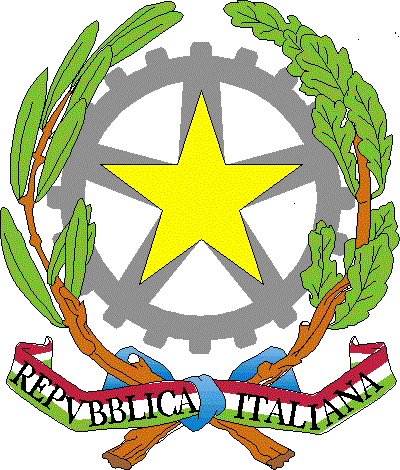 MINISTERO DELL’ ISTRUZIONE, DELL’ UNIVERSITA’ E DELLA RICERCAUFFICIO SCOLASTICO REGIONALE PER IL LAZIO ISTITUTO COMPRENSIVO “DANTE ALIGHIERI”                   rmic84500d@istruzione.itVia Cassiodoro, 2/A – Tel. Fax 06.68.78.011 –  00193 Roma - D.S. XXV –Cod.mecc. RMIC84500D - C.F. 97200570584PIANO DIDATTICO PERSONALIZZATOPER ALUNNICON BES (non DSA)PLESSO __________________________A.S. _____________ELEMENTI CONOSCITIVI DELL’ALUNNODati anagraficiDati anagraficiNome e CognomeLuogo e data di nascita Classe e sezione Insegnante referente / Coordinatore di classe Eventuali ripetenze (anno scol. – scuola) Composizione nucleo familiare Nome e Cognome dei genitori Indirizzo Telefono Tipologia di Bisogno Educativo SpecialeTipologia di Bisogno Educativo SpecialeTipologia di Bisogno Educativo SpecialeTipologia di Bisogno Educativo SpecialeTipologia di Bisogno Educativo SpecialeTipologia di Bisogno Educativo SpecialeDisturbo Specifico del linguaggio Border line cognitivo/Disturbo aspecifico di apprendimento Difficoltà di apprendimento Straniero che parla italiano Straniero che non parla italiano Situazioni particolari Dati clinici (in caso di valutazione neuropsicologicaDati clinici (in caso di valutazione neuropsicologicaSintesi della valutazione neuropsicologicaData della valutazione Centro Pubblico / Struttura abilitata / Specialista che ha rilasciato la valutazione Osservazione dell’alunnoOsservazione dell’alunnoOsservazione dell’alunnoOsservazione dell’alunnoOsservazione dell’alunnoMOTIVAZIONEMOTIVAZIONEMOTIVAZIONEMOTIVAZIONEMOTIVAZIONEPartecipazione al dialogo educativo Molto adeguata AdeguataPoco adeguataNon adeguataConsapevolezza delle proprie difficoltà Molto adeguata AdeguataPoco adeguataNon adeguataConsapevolezza dei propri punti di forza Molto adeguata AdeguataPoco adeguataNon adeguataAutostima Molto adeguata AdeguataPoco adeguataNon adeguataAltro: per es. Punti di forza/debolezza relativi alla motivazione Altro: per es. Punti di forza/debolezza relativi alla motivazione Altro: per es. Punti di forza/debolezza relativi alla motivazione Altro: per es. Punti di forza/debolezza relativi alla motivazione Altro: per es. Punti di forza/debolezza relativi alla motivazione ATTEGGIAMENTI E COMPORTAMENTI RISCONTRABILI A SCUOLAATTEGGIAMENTI E COMPORTAMENTI RISCONTRABILI A SCUOLAATTEGGIAMENTI E COMPORTAMENTI RISCONTRABILI A SCUOLAATTEGGIAMENTI E COMPORTAMENTI RISCONTRABILI A SCUOLAATTEGGIAMENTI E COMPORTAMENTI RISCONTRABILI A SCUOLARegolarità frequenza scolastica Molto adeguata Adeguata Poco adeguata Non adeguata Accettazione e rispetto delle regole Molto adeguata Adeguata Poco adeguata Non adeguata Rispetto degli impegni Molto adeguato Adeguato Poco adeguato Non adeguato Accettazione consapevole degli strumenti compensativi e delle misure dispensative (se già in uso)Molto adeguata Adeguata Poco adeguata Non adeguata Autonomia nel lavoro Molto adeguata Adeguata Poco adeguata Non adeguata Altro: per es. Punti di forza/debolezza relativi ad atteggiamenti e comportamenti Altro: per es. Punti di forza/debolezza relativi ad atteggiamenti e comportamenti Altro: per es. Punti di forza/debolezza relativi ad atteggiamenti e comportamenti Altro: per es. Punti di forza/debolezza relativi ad atteggiamenti e comportamenti Altro: per es. Punti di forza/debolezza relativi ad atteggiamenti e comportamenti CONOSCENZE ED ABILITA’ DISCIPLINARICONOSCENZE ED ABILITA’ DISCIPLINARICONOSCENZE ED ABILITA’ DISCIPLINARICONOSCENZE ED ABILITA’ DISCIPLINARICONOSCENZE ED ABILITA’ DISCIPLINARIAcquisite Adeguate Parzialmente acquisite Non acquisite Area linguistica Area antropologica Area tecno-scientifica Area logico-matematica Area artistico-musicale Area motoria STRATEGIE UTILIZZATE DALL’ALUNNO NELLO STUDIOSTRATEGIE UTILIZZATE DALL’ALUNNO NELLO STUDIOSTRATEGIE UTILIZZATE DALL’ALUNNO NELLO STUDIOSottolinea, identifica parole chiave… Efficace Da potenziare Costruisce schemi, mappe o diagrammi Efficace Da potenziare Utilizza strumenti informatici (computer, correttore ortografico, software …) Efficace Da potenziare Usa strategie di memorizzazione (immagini, colori, riquadrature …) Efficace Da potenziare Altro: Altro: Altro: INFORMAZIONI GENERALI FORNITE DALLA FAMIGLIA E/O DALL’ALUNNO/STUDENTE(Interessi, difficoltà, attività in cui si sente capace, aspettative, richieste…) INTERVENTO DIDATTICO METODOLOGICOutilizzatidall’alunno(processo di personalizzazione)STRUMENTI COMPENSATIVIUtilizzati pertutta la classe(processo dinormalizzazione)formulari formulari matematici formule chimiche formulari delle discipline tecniche. tabella dei valori posizionali delle cifre tabella delle operazioni tavola pitagorica tabella delle unità di misura tabella della scomposizione in fattori primi tabella degli indicatori cronologici tabella dei verbi in L1 tabella dei verbi in L2 tabella con formule figure geometriche tavola periodica degli elementi linea del tempo mappe/schemi riepilogativi sia per la produzione scritta che orale cartine geografiche e storiche tematiche schemi di sviluppo per la produzione scritta vocabolari digitali immagini per la comprensione del testo in L1/L2 calcolatrice/calcolatrice parlante libri digitali audiolibri libri con testo ridotto (anche per la narrativa) registratorepresentazioni in power point sia per la produzione scritta che oralepenne con impugnatura speciale ergonomica computer con: programmi di video-scrittura con correttore ortografico (es. Microsoft Word / Open Office Write) sintesi vocale (es. Carlo II / Alpha Reader / BalaBoolka) programmi per l’elaborazione di mappe e schemi (es. Super mappe – Cmap tools-VUE – Freemind - …) programmi per geometria e/o disegno tecnico (es. Photoshop – Autocad – Wincad – Google Sketchup – Geogebra - Cabri geomètre) programmi per il calcolo e creazione di tabelle e grafici (es. Excel - Calc) adottate per l’alunno(processo di personalizzazione)STRATEGIE COMPENSATIVE E FORME DI FLESSIBILITÀadottate per tutta la classe (processo di Normalizzazione)Recupero fonologico e metafonologico (scuola primaria) Apprendimento della digitazione su tastiera con le 10 dita Predisposizione di mappe/schemi anticipatori con i nuclei fondanti dell’argomento da trattare Costruzione di mappe/schemi riepilogativi con i nuclei fondanti dell’argomento trattato  Scrittura alla lavagna (se necessario) in stampato maiuscolo. Predisposizione di testi scritti utilizzando i caratteri senza grazie (es. Verdana – arial – comic sans) di dimensione 14/16, interlinea almeno 1,5, senza giustificazione del testoSintesi della spiegazione effettuata al termine della lezione da parte del docenteFornitura di materiale didattico digitalizzato su supporto fisico e via mailPredisposizione della lezione con il rinforzo di immagini o l’ausilio di sussidi (computer, registratore, LIM…) Consegna anticipata all’alunno del testo in vista di esercitazione di comprensione o lettura ad alta voce in classe Didattica esperienziale e laboratoriale Esercitazioni e attività in cooperative learningAltroAdottate per l’alunno(processo di personalizzazione)STRATEGIE METACOGNITIVEAdottate per tutta la classe (processo di normalizzazione)Insegnare l’uso di dispositivi extratestuali per lo studio (titolo, paragrafi, immagini, didascalie, …) Sollecitare collegamenti fra le nuove informazioni e quelle già acquisite ogni volta che si inizia un nuovo argomento di studio.Promuovere inferenze, integrazioni e collegamenti tra le conoscenze e le discipline.Dividere gli obiettivi di un compito in “sotto obiettivi”Offrire anticipatamente schemi grafici relativi all’argomento di studio, per orientare l’alunno nella discriminazione delle informazioni essenziali. Privilegiare l’apprendimento esperienziale e laboratoriale per favorire l’operatività e allo stesso tempo il dialogo e la riflessione su quello che si fa.Sviluppare processi di autovalutazione e autocontrollo delle strategie di apprendimento negli alunni.Adottate per l’alunno(processo di personalizzazione)STRATEGIE METODOLOGICHEAdottate per tutta la classe (processo di normalizzazione)Incoraggiare l’apprendimento collaborativo favorendo le attività in piccoli gruppi.Predisporre azioni di tutoraggio.Sostenere e promuovere un approccio strategico nello studio utilizzando mediatori didattici facilitanti l’apprendimento (immagini, mappe …).Guidare e sostenere l’alunno/a affinché impari a: conoscere le proprie modalità di apprendimento, i processi e le strategie mentali più adeguati e funzionaliapplicare consapevolmente comportamenti e strategie operative adeguate al proprio stile cognitivo ricercare in modo via via più autonomo strategie personali per compensare le specifiche difficoltà accettare in modo sereno e consapevole le proprie specificità far emergere gli aspetti positivi delle proprie potenzialità e della capacità di raggiungere gli obiettivi prefissatiMisure dispensativeL’alunno è dispensato da: leggere ad alta voce;scrivere in corsivo;prendere appunti;copiare dalla lavagna;dettatura di testi;uso di vocabolari cartacei;costruzione di cartine geografiche e storiche mute;assegnazione dello stesso carico di compiti a casa dei compagni;studio mnemonico di formule, tabelle, definizioni, regole, testi poetici;svolgere contemporaneamente 2 prestazioni (es. copiare e ascoltare la lezione); effettuare di più prove valutative in tempi ravvicinati;altro………………………………………………………………………………………………………......Modalità di svolgimento prove di verifica scritteUtilizzo di schemi, tavole, mappe di sintesi e ogni altro strumento compensativo della memoria. Informazione all’alunno degli argomenti oggetto di verifica. Lettura della consegna alla classe.Predisposizione di uno schema di sviluppo della consegna con domande guida. Utilizzo del computer con tutti i programmi utilizzati regolarmente. Uso della calcolatrice, di tavole pitagoriche, formulari, tabelle e mappe. Prove strutturate con risposta a scelta multipla. Riduzione quantitativa della consegna. Tempi più lunghi per lo svolgimento della prova. Evitare le verifiche a sorpresa. Evitare verifiche sui linguaggi specifici, definizioni, regole a carattere puramente mnemonico.Altro………………………………………………………………………………………….…………………………………………………………………………Modalità di svolgimento prove di verifica oraliProgrammazione delle interrogazioni. Informazione all’alunno degli argomenti oggetto di verifica.Evitare le verifiche a sorpresa.Evitare verifiche sui linguaggi specifici, definizioni, regole a carattere puramente mnemonico.Verifiche orali utilizzando schemi, tavole e mappe di sintesi e ogni altro strumento compensativo della memoria.Ripasso degli argomenti prima della verifica orale.Verifiche orali con domande guida, non aperte (colloquio semistrutturato) senza partire da termini specifici o definizioni.Altro……………………………………………………………………………………..…………………………………………………………………………….Criteri di correzione delle verifiche scritteNon considerare né sottolineare gli errori ortografici. Non considerare gli errori di spelling.Non considerare gli errori di calcolo nella risoluzione di problemi.Altro…………………………………………………………………………………………………………………………………………………………………….Criteri di valutazione adottatiPremettendo che i criteri adottati sono gli stessi per tutta la classe, l’insegnante nel valutare l’allievoconsidera anche: progressi e sforzi compiuti;livello di acquisizione degli argomenti, indipendentemente dall’impiego degli strumenti e delle strategie adottate dall’alunno;miglioramento della resistenza all’uso degli strumenti dispensativi e compensativi; altro…………………………………………………………………………………………………………………………………………………………….PATTO CON LA FAMIGLIANelle attività di studio l’allievo: è seguito da__________________________ nelle discipline: ________________________________con cadenza:         quotidiana         bisettimanale         settimanale         quindicinaleè seguito da familiari;ricorre all’aiuto di compagni;utilizza strumenti compensativi; altro. Strumenti da utilizzare nel lavoro a casa:strumenti informatici (pc, videoscrittura con correttore ortografico,…);sintesi vocale;appunti scritti al pc;testi semplificati e/o ridotti;schemi e mappe;altro. Attività scolastiche individualizzate programmate:attività di recupero e/o consolidamento e/o potenziamento;attività di laboratorio;attività a piccoli gruppi;attività di carattere culturale, formativo, socializzante;altro.SOTTOSCRITTORI DEL PDPIl Dirigente Scolastico……………………………………………………………….Docenti del Consiglio di ClasseDoc. di ……………………………………Doc. di ……………………………………Doc. di ……………………………………Doc. di ……………………………………Doc. di ……………………………………Doc. di ……………………………………Doc. di ……………………………………Doc. di …………………………………Doc. di ……………………………………Doc. di ……………………………………Doc. di ……………………………………Doc. di ……………………………………Doc. di …………………………………………………………………………………………………….……………………………………………………………….……………………………………………………………….……………………………………………………………….……………………………………………………………….……………………………………………………………….……………………………………………………………….……………………………………………………………….……………………………………………………………….……………………………………………………………….……………………………………………………………….……………………………………………………………….……………………………………………………………….Genitori……………………………………………......………………………………………………..……………………………………………………………….……………………………………………………………….Data…………/………/…………………..Luogo……………………………………………………………….